Odběratel:Odběratel:Odběratel:Odběratel:Odběratel:Odběratel:Odběratel:Odběratel:Odběratel:Odběratel:Univerzita J. E. Purkyně
Pasteurova 3544/1
400 96 ÚSTÍ NAD LABEM
Česká republikaUniverzita J. E. Purkyně
Pasteurova 3544/1
400 96 ÚSTÍ NAD LABEM
Česká republikaUniverzita J. E. Purkyně
Pasteurova 3544/1
400 96 ÚSTÍ NAD LABEM
Česká republikaUniverzita J. E. Purkyně
Pasteurova 3544/1
400 96 ÚSTÍ NAD LABEM
Česká republikaUniverzita J. E. Purkyně
Pasteurova 3544/1
400 96 ÚSTÍ NAD LABEM
Česká republikaUniverzita J. E. Purkyně
Pasteurova 3544/1
400 96 ÚSTÍ NAD LABEM
Česká republikaUniverzita J. E. Purkyně
Pasteurova 3544/1
400 96 ÚSTÍ NAD LABEM
Česká republikaUniverzita J. E. Purkyně
Pasteurova 3544/1
400 96 ÚSTÍ NAD LABEM
Česká republikaUniverzita J. E. Purkyně
Pasteurova 3544/1
400 96 ÚSTÍ NAD LABEM
Česká republikaUniverzita J. E. Purkyně
Pasteurova 3544/1
400 96 ÚSTÍ NAD LABEM
Česká republikaUniverzita J. E. Purkyně
Pasteurova 3544/1
400 96 ÚSTÍ NAD LABEM
Česká republikaUniverzita J. E. Purkyně
Pasteurova 3544/1
400 96 ÚSTÍ NAD LABEM
Česká republikaUniverzita J. E. Purkyně
Pasteurova 3544/1
400 96 ÚSTÍ NAD LABEM
Česká republikaPID:PID:PID:PID:PID:PID:PID:Objednávka v RS UJEP 2017/00363Objednávka v RS UJEP 2017/00363Objednávka v RS UJEP 2017/00363Objednávka v RS UJEP 2017/00363Objednávka v RS UJEP 2017/00363Objednávka v RS UJEP 2017/00363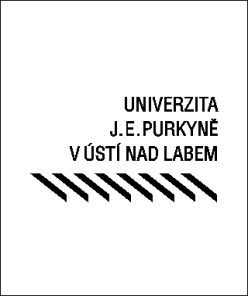 Univerzita J. E. Purkyně
Pasteurova 3544/1
400 96 ÚSTÍ NAD LABEM
Česká republikaUniverzita J. E. Purkyně
Pasteurova 3544/1
400 96 ÚSTÍ NAD LABEM
Česká republikaUniverzita J. E. Purkyně
Pasteurova 3544/1
400 96 ÚSTÍ NAD LABEM
Česká republikaUniverzita J. E. Purkyně
Pasteurova 3544/1
400 96 ÚSTÍ NAD LABEM
Česká republikaUniverzita J. E. Purkyně
Pasteurova 3544/1
400 96 ÚSTÍ NAD LABEM
Česká republikaUniverzita J. E. Purkyně
Pasteurova 3544/1
400 96 ÚSTÍ NAD LABEM
Česká republikaUniverzita J. E. Purkyně
Pasteurova 3544/1
400 96 ÚSTÍ NAD LABEM
Česká republikaUniverzita J. E. Purkyně
Pasteurova 3544/1
400 96 ÚSTÍ NAD LABEM
Česká republikaUniverzita J. E. Purkyně
Pasteurova 3544/1
400 96 ÚSTÍ NAD LABEM
Česká republikaUniverzita J. E. Purkyně
Pasteurova 3544/1
400 96 ÚSTÍ NAD LABEM
Česká republikaUniverzita J. E. Purkyně
Pasteurova 3544/1
400 96 ÚSTÍ NAD LABEM
Česká republikaUniverzita J. E. Purkyně
Pasteurova 3544/1
400 96 ÚSTÍ NAD LABEM
Česká republikaUniverzita J. E. Purkyně
Pasteurova 3544/1
400 96 ÚSTÍ NAD LABEM
Česká republikaSmlouva:Smlouva:Smlouva:Smlouva:Smlouva:Smlouva:Smlouva:2017/003632017/003632017/003632017/003632017/003632017/00363Univerzita J. E. Purkyně
Pasteurova 3544/1
400 96 ÚSTÍ NAD LABEM
Česká republikaUniverzita J. E. Purkyně
Pasteurova 3544/1
400 96 ÚSTÍ NAD LABEM
Česká republikaUniverzita J. E. Purkyně
Pasteurova 3544/1
400 96 ÚSTÍ NAD LABEM
Česká republikaUniverzita J. E. Purkyně
Pasteurova 3544/1
400 96 ÚSTÍ NAD LABEM
Česká republikaUniverzita J. E. Purkyně
Pasteurova 3544/1
400 96 ÚSTÍ NAD LABEM
Česká republikaUniverzita J. E. Purkyně
Pasteurova 3544/1
400 96 ÚSTÍ NAD LABEM
Česká republikaUniverzita J. E. Purkyně
Pasteurova 3544/1
400 96 ÚSTÍ NAD LABEM
Česká republikaUniverzita J. E. Purkyně
Pasteurova 3544/1
400 96 ÚSTÍ NAD LABEM
Česká republikaUniverzita J. E. Purkyně
Pasteurova 3544/1
400 96 ÚSTÍ NAD LABEM
Česká republikaUniverzita J. E. Purkyně
Pasteurova 3544/1
400 96 ÚSTÍ NAD LABEM
Česká republikaUniverzita J. E. Purkyně
Pasteurova 3544/1
400 96 ÚSTÍ NAD LABEM
Česká republikaUniverzita J. E. Purkyně
Pasteurova 3544/1
400 96 ÚSTÍ NAD LABEM
Česká republikaUniverzita J. E. Purkyně
Pasteurova 3544/1
400 96 ÚSTÍ NAD LABEM
Česká republikaUniverzita J. E. Purkyně
Pasteurova 3544/1
400 96 ÚSTÍ NAD LABEM
Česká republikaUniverzita J. E. Purkyně
Pasteurova 3544/1
400 96 ÚSTÍ NAD LABEM
Česká republikaUniverzita J. E. Purkyně
Pasteurova 3544/1
400 96 ÚSTÍ NAD LABEM
Česká republikaUniverzita J. E. Purkyně
Pasteurova 3544/1
400 96 ÚSTÍ NAD LABEM
Česká republikaUniverzita J. E. Purkyně
Pasteurova 3544/1
400 96 ÚSTÍ NAD LABEM
Česká republikaUniverzita J. E. Purkyně
Pasteurova 3544/1
400 96 ÚSTÍ NAD LABEM
Česká republikaUniverzita J. E. Purkyně
Pasteurova 3544/1
400 96 ÚSTÍ NAD LABEM
Česká republikaUniverzita J. E. Purkyně
Pasteurova 3544/1
400 96 ÚSTÍ NAD LABEM
Česká republikaUniverzita J. E. Purkyně
Pasteurova 3544/1
400 96 ÚSTÍ NAD LABEM
Česká republikaUniverzita J. E. Purkyně
Pasteurova 3544/1
400 96 ÚSTÍ NAD LABEM
Česká republikaUniverzita J. E. Purkyně
Pasteurova 3544/1
400 96 ÚSTÍ NAD LABEM
Česká republikaUniverzita J. E. Purkyně
Pasteurova 3544/1
400 96 ÚSTÍ NAD LABEM
Česká republikaUniverzita J. E. Purkyně
Pasteurova 3544/1
400 96 ÚSTÍ NAD LABEM
Česká republikaČíslo účtu:Číslo účtu:Číslo účtu:Číslo účtu:Číslo účtu:Číslo účtu:Číslo účtu:Univerzita J. E. Purkyně
Pasteurova 3544/1
400 96 ÚSTÍ NAD LABEM
Česká republikaUniverzita J. E. Purkyně
Pasteurova 3544/1
400 96 ÚSTÍ NAD LABEM
Česká republikaUniverzita J. E. Purkyně
Pasteurova 3544/1
400 96 ÚSTÍ NAD LABEM
Česká republikaUniverzita J. E. Purkyně
Pasteurova 3544/1
400 96 ÚSTÍ NAD LABEM
Česká republikaUniverzita J. E. Purkyně
Pasteurova 3544/1
400 96 ÚSTÍ NAD LABEM
Česká republikaUniverzita J. E. Purkyně
Pasteurova 3544/1
400 96 ÚSTÍ NAD LABEM
Česká republikaUniverzita J. E. Purkyně
Pasteurova 3544/1
400 96 ÚSTÍ NAD LABEM
Česká republikaUniverzita J. E. Purkyně
Pasteurova 3544/1
400 96 ÚSTÍ NAD LABEM
Česká republikaUniverzita J. E. Purkyně
Pasteurova 3544/1
400 96 ÚSTÍ NAD LABEM
Česká republikaUniverzita J. E. Purkyně
Pasteurova 3544/1
400 96 ÚSTÍ NAD LABEM
Česká republikaUniverzita J. E. Purkyně
Pasteurova 3544/1
400 96 ÚSTÍ NAD LABEM
Česká republikaUniverzita J. E. Purkyně
Pasteurova 3544/1
400 96 ÚSTÍ NAD LABEM
Česká republikaUniverzita J. E. Purkyně
Pasteurova 3544/1
400 96 ÚSTÍ NAD LABEM
Česká republikaPeněžní ústav:Peněžní ústav:Peněžní ústav:Peněžní ústav:Peněžní ústav:Peněžní ústav:Peněžní ústav:Univerzita J. E. Purkyně
Pasteurova 3544/1
400 96 ÚSTÍ NAD LABEM
Česká republikaUniverzita J. E. Purkyně
Pasteurova 3544/1
400 96 ÚSTÍ NAD LABEM
Česká republikaUniverzita J. E. Purkyně
Pasteurova 3544/1
400 96 ÚSTÍ NAD LABEM
Česká republikaUniverzita J. E. Purkyně
Pasteurova 3544/1
400 96 ÚSTÍ NAD LABEM
Česká republikaUniverzita J. E. Purkyně
Pasteurova 3544/1
400 96 ÚSTÍ NAD LABEM
Česká republikaUniverzita J. E. Purkyně
Pasteurova 3544/1
400 96 ÚSTÍ NAD LABEM
Česká republikaUniverzita J. E. Purkyně
Pasteurova 3544/1
400 96 ÚSTÍ NAD LABEM
Česká republikaUniverzita J. E. Purkyně
Pasteurova 3544/1
400 96 ÚSTÍ NAD LABEM
Česká republikaUniverzita J. E. Purkyně
Pasteurova 3544/1
400 96 ÚSTÍ NAD LABEM
Česká republikaUniverzita J. E. Purkyně
Pasteurova 3544/1
400 96 ÚSTÍ NAD LABEM
Česká republikaUniverzita J. E. Purkyně
Pasteurova 3544/1
400 96 ÚSTÍ NAD LABEM
Česká republikaUniverzita J. E. Purkyně
Pasteurova 3544/1
400 96 ÚSTÍ NAD LABEM
Česká republikaUniverzita J. E. Purkyně
Pasteurova 3544/1
400 96 ÚSTÍ NAD LABEM
Česká republikaDodavatel:Dodavatel:Dodavatel:Dodavatel:Dodavatel:Dodavatel:Dodavatel:Dodavatel:Dodavatel:Dodavatel:DIČ:DIČ:DIČ:DIČ:CZ44555601CZ44555601CZ44555601IČ:IČ:IČ:25476092254760922547609225476092254760922547609225476092DIČ:DIČ:DIČ:CZ25476092CZ25476092CZ25476092IČ:IČ:IČ:IČ:445556014455560144555601IČ:IČ:IČ:IČ:445556014455560144555601IČ:IČ:IČ:IČ:445556014455560144555601Konečný příjemce:Konečný příjemce:Konečný příjemce:Konečný příjemce:Konečný příjemce:Konečný příjemce:Konečný příjemce:Platnost objednávky do:Platnost objednávky do:Platnost objednávky do:Platnost objednávky do:Platnost objednávky do:Platnost objednávky do:Platnost objednávky do:Platnost objednávky do:Platnost objednávky do:Platnost objednávky do:08.09.201708.09.201708.09.2017Termín dodání:Termín dodání:Termín dodání:Termín dodání:Termín dodání:Termín dodání:Termín dodání:26.06.201726.06.201726.06.2017Forma úhrady:Forma úhrady:Forma úhrady:Forma úhrady:Forma úhrady:Forma úhrady:Forma úhrady:PříkazemPříkazemPříkazemForma úhrady:Forma úhrady:Forma úhrady:Forma úhrady:Forma úhrady:Forma úhrady:Forma úhrady:PříkazemPříkazemPříkazemForma úhrady:Forma úhrady:Forma úhrady:Forma úhrady:Forma úhrady:Forma úhrady:Forma úhrady:PříkazemPříkazemPříkazemTermín úhrady:Termín úhrady:Termín úhrady:Termín úhrady:Termín úhrady:Termín úhrady:Termín úhrady:Termín úhrady:Termín úhrady:Termín úhrady:Termín úhrady:Termín úhrady:Termín úhrady:Termín úhrady:Pokud objednávka činí 50.000,- Kč bez DPH a výše, jedná se o návrh na uzavření smlouvy dle § 1731 a násl. OZ. Přijetí návrhu potvrďte bez odkladu na výše uvedený kontakt. Uzavřená smlouva podléhá
povinnosti zveřejnění v Registru smluv dle zákona č. 340/2015 Sb. v platném znění.
__
Na fakturu uveďte číslo objednávky.Pokud objednávka činí 50.000,- Kč bez DPH a výše, jedná se o návrh na uzavření smlouvy dle § 1731 a násl. OZ. Přijetí návrhu potvrďte bez odkladu na výše uvedený kontakt. Uzavřená smlouva podléhá
povinnosti zveřejnění v Registru smluv dle zákona č. 340/2015 Sb. v platném znění.
__
Na fakturu uveďte číslo objednávky.Pokud objednávka činí 50.000,- Kč bez DPH a výše, jedná se o návrh na uzavření smlouvy dle § 1731 a násl. OZ. Přijetí návrhu potvrďte bez odkladu na výše uvedený kontakt. Uzavřená smlouva podléhá
povinnosti zveřejnění v Registru smluv dle zákona č. 340/2015 Sb. v platném znění.
__
Na fakturu uveďte číslo objednávky.Pokud objednávka činí 50.000,- Kč bez DPH a výše, jedná se o návrh na uzavření smlouvy dle § 1731 a násl. OZ. Přijetí návrhu potvrďte bez odkladu na výše uvedený kontakt. Uzavřená smlouva podléhá
povinnosti zveřejnění v Registru smluv dle zákona č. 340/2015 Sb. v platném znění.
__
Na fakturu uveďte číslo objednávky.Pokud objednávka činí 50.000,- Kč bez DPH a výše, jedná se o návrh na uzavření smlouvy dle § 1731 a násl. OZ. Přijetí návrhu potvrďte bez odkladu na výše uvedený kontakt. Uzavřená smlouva podléhá
povinnosti zveřejnění v Registru smluv dle zákona č. 340/2015 Sb. v platném znění.
__
Na fakturu uveďte číslo objednávky.Pokud objednávka činí 50.000,- Kč bez DPH a výše, jedná se o návrh na uzavření smlouvy dle § 1731 a násl. OZ. Přijetí návrhu potvrďte bez odkladu na výše uvedený kontakt. Uzavřená smlouva podléhá
povinnosti zveřejnění v Registru smluv dle zákona č. 340/2015 Sb. v platném znění.
__
Na fakturu uveďte číslo objednávky.Pokud objednávka činí 50.000,- Kč bez DPH a výše, jedná se o návrh na uzavření smlouvy dle § 1731 a násl. OZ. Přijetí návrhu potvrďte bez odkladu na výše uvedený kontakt. Uzavřená smlouva podléhá
povinnosti zveřejnění v Registru smluv dle zákona č. 340/2015 Sb. v platném znění.
__
Na fakturu uveďte číslo objednávky.Pokud objednávka činí 50.000,- Kč bez DPH a výše, jedná se o návrh na uzavření smlouvy dle § 1731 a násl. OZ. Přijetí návrhu potvrďte bez odkladu na výše uvedený kontakt. Uzavřená smlouva podléhá
povinnosti zveřejnění v Registru smluv dle zákona č. 340/2015 Sb. v platném znění.
__
Na fakturu uveďte číslo objednávky.Pokud objednávka činí 50.000,- Kč bez DPH a výše, jedná se o návrh na uzavření smlouvy dle § 1731 a násl. OZ. Přijetí návrhu potvrďte bez odkladu na výše uvedený kontakt. Uzavřená smlouva podléhá
povinnosti zveřejnění v Registru smluv dle zákona č. 340/2015 Sb. v platném znění.
__
Na fakturu uveďte číslo objednávky.Pokud objednávka činí 50.000,- Kč bez DPH a výše, jedná se o návrh na uzavření smlouvy dle § 1731 a násl. OZ. Přijetí návrhu potvrďte bez odkladu na výše uvedený kontakt. Uzavřená smlouva podléhá
povinnosti zveřejnění v Registru smluv dle zákona č. 340/2015 Sb. v platném znění.
__
Na fakturu uveďte číslo objednávky.Pokud objednávka činí 50.000,- Kč bez DPH a výše, jedná se o návrh na uzavření smlouvy dle § 1731 a násl. OZ. Přijetí návrhu potvrďte bez odkladu na výše uvedený kontakt. Uzavřená smlouva podléhá
povinnosti zveřejnění v Registru smluv dle zákona č. 340/2015 Sb. v platném znění.
__
Na fakturu uveďte číslo objednávky.Pokud objednávka činí 50.000,- Kč bez DPH a výše, jedná se o návrh na uzavření smlouvy dle § 1731 a násl. OZ. Přijetí návrhu potvrďte bez odkladu na výše uvedený kontakt. Uzavřená smlouva podléhá
povinnosti zveřejnění v Registru smluv dle zákona č. 340/2015 Sb. v platném znění.
__
Na fakturu uveďte číslo objednávky.Pokud objednávka činí 50.000,- Kč bez DPH a výše, jedná se o návrh na uzavření smlouvy dle § 1731 a násl. OZ. Přijetí návrhu potvrďte bez odkladu na výše uvedený kontakt. Uzavřená smlouva podléhá
povinnosti zveřejnění v Registru smluv dle zákona č. 340/2015 Sb. v platném znění.
__
Na fakturu uveďte číslo objednávky.Pokud objednávka činí 50.000,- Kč bez DPH a výše, jedná se o návrh na uzavření smlouvy dle § 1731 a násl. OZ. Přijetí návrhu potvrďte bez odkladu na výše uvedený kontakt. Uzavřená smlouva podléhá
povinnosti zveřejnění v Registru smluv dle zákona č. 340/2015 Sb. v platném znění.
__
Na fakturu uveďte číslo objednávky.Pokud objednávka činí 50.000,- Kč bez DPH a výše, jedná se o návrh na uzavření smlouvy dle § 1731 a násl. OZ. Přijetí návrhu potvrďte bez odkladu na výše uvedený kontakt. Uzavřená smlouva podléhá
povinnosti zveřejnění v Registru smluv dle zákona č. 340/2015 Sb. v platném znění.
__
Na fakturu uveďte číslo objednávky.Pokud objednávka činí 50.000,- Kč bez DPH a výše, jedná se o návrh na uzavření smlouvy dle § 1731 a násl. OZ. Přijetí návrhu potvrďte bez odkladu na výše uvedený kontakt. Uzavřená smlouva podléhá
povinnosti zveřejnění v Registru smluv dle zákona č. 340/2015 Sb. v platném znění.
__
Na fakturu uveďte číslo objednávky.Pokud objednávka činí 50.000,- Kč bez DPH a výše, jedná se o návrh na uzavření smlouvy dle § 1731 a násl. OZ. Přijetí návrhu potvrďte bez odkladu na výše uvedený kontakt. Uzavřená smlouva podléhá
povinnosti zveřejnění v Registru smluv dle zákona č. 340/2015 Sb. v platném znění.
__
Na fakturu uveďte číslo objednávky.Pokud objednávka činí 50.000,- Kč bez DPH a výše, jedná se o návrh na uzavření smlouvy dle § 1731 a násl. OZ. Přijetí návrhu potvrďte bez odkladu na výše uvedený kontakt. Uzavřená smlouva podléhá
povinnosti zveřejnění v Registru smluv dle zákona č. 340/2015 Sb. v platném znění.
__
Na fakturu uveďte číslo objednávky.Pokud objednávka činí 50.000,- Kč bez DPH a výše, jedná se o návrh na uzavření smlouvy dle § 1731 a násl. OZ. Přijetí návrhu potvrďte bez odkladu na výše uvedený kontakt. Uzavřená smlouva podléhá
povinnosti zveřejnění v Registru smluv dle zákona č. 340/2015 Sb. v platném znění.
__
Na fakturu uveďte číslo objednávky.Pokud objednávka činí 50.000,- Kč bez DPH a výše, jedná se o návrh na uzavření smlouvy dle § 1731 a násl. OZ. Přijetí návrhu potvrďte bez odkladu na výše uvedený kontakt. Uzavřená smlouva podléhá
povinnosti zveřejnění v Registru smluv dle zákona č. 340/2015 Sb. v platném znění.
__
Na fakturu uveďte číslo objednávky.Pokud objednávka činí 50.000,- Kč bez DPH a výše, jedná se o návrh na uzavření smlouvy dle § 1731 a násl. OZ. Přijetí návrhu potvrďte bez odkladu na výše uvedený kontakt. Uzavřená smlouva podléhá
povinnosti zveřejnění v Registru smluv dle zákona č. 340/2015 Sb. v platném znění.
__
Na fakturu uveďte číslo objednávky.Pokud objednávka činí 50.000,- Kč bez DPH a výše, jedná se o návrh na uzavření smlouvy dle § 1731 a násl. OZ. Přijetí návrhu potvrďte bez odkladu na výše uvedený kontakt. Uzavřená smlouva podléhá
povinnosti zveřejnění v Registru smluv dle zákona č. 340/2015 Sb. v platném znění.
__
Na fakturu uveďte číslo objednávky.Pokud objednávka činí 50.000,- Kč bez DPH a výše, jedná se o návrh na uzavření smlouvy dle § 1731 a násl. OZ. Přijetí návrhu potvrďte bez odkladu na výše uvedený kontakt. Uzavřená smlouva podléhá
povinnosti zveřejnění v Registru smluv dle zákona č. 340/2015 Sb. v platném znění.
__
Na fakturu uveďte číslo objednávky.Pokud objednávka činí 50.000,- Kč bez DPH a výše, jedná se o návrh na uzavření smlouvy dle § 1731 a násl. OZ. Přijetí návrhu potvrďte bez odkladu na výše uvedený kontakt. Uzavřená smlouva podléhá
povinnosti zveřejnění v Registru smluv dle zákona č. 340/2015 Sb. v platném znění.
__
Na fakturu uveďte číslo objednávky.Pokud objednávka činí 50.000,- Kč bez DPH a výše, jedná se o návrh na uzavření smlouvy dle § 1731 a násl. OZ. Přijetí návrhu potvrďte bez odkladu na výše uvedený kontakt. Uzavřená smlouva podléhá
povinnosti zveřejnění v Registru smluv dle zákona č. 340/2015 Sb. v platném znění.
__
Na fakturu uveďte číslo objednávky.Pokud objednávka činí 50.000,- Kč bez DPH a výše, jedná se o návrh na uzavření smlouvy dle § 1731 a násl. OZ. Přijetí návrhu potvrďte bez odkladu na výše uvedený kontakt. Uzavřená smlouva podléhá
povinnosti zveřejnění v Registru smluv dle zákona č. 340/2015 Sb. v platném znění.
__
Na fakturu uveďte číslo objednávky.Pokud objednávka činí 50.000,- Kč bez DPH a výše, jedná se o návrh na uzavření smlouvy dle § 1731 a násl. OZ. Přijetí návrhu potvrďte bez odkladu na výše uvedený kontakt. Uzavřená smlouva podléhá
povinnosti zveřejnění v Registru smluv dle zákona č. 340/2015 Sb. v platném znění.
__
Na fakturu uveďte číslo objednávky.Pokud objednávka činí 50.000,- Kč bez DPH a výše, jedná se o návrh na uzavření smlouvy dle § 1731 a násl. OZ. Přijetí návrhu potvrďte bez odkladu na výše uvedený kontakt. Uzavřená smlouva podléhá
povinnosti zveřejnění v Registru smluv dle zákona č. 340/2015 Sb. v platném znění.
__
Na fakturu uveďte číslo objednávky.Pokud objednávka činí 50.000,- Kč bez DPH a výše, jedná se o návrh na uzavření smlouvy dle § 1731 a násl. OZ. Přijetí návrhu potvrďte bez odkladu na výše uvedený kontakt. Uzavřená smlouva podléhá
povinnosti zveřejnění v Registru smluv dle zákona č. 340/2015 Sb. v platném znění.
__
Na fakturu uveďte číslo objednávky.Pokud objednávka činí 50.000,- Kč bez DPH a výše, jedná se o návrh na uzavření smlouvy dle § 1731 a násl. OZ. Přijetí návrhu potvrďte bez odkladu na výše uvedený kontakt. Uzavřená smlouva podléhá
povinnosti zveřejnění v Registru smluv dle zákona č. 340/2015 Sb. v platném znění.
__
Na fakturu uveďte číslo objednávky.Pokud objednávka činí 50.000,- Kč bez DPH a výše, jedná se o návrh na uzavření smlouvy dle § 1731 a násl. OZ. Přijetí návrhu potvrďte bez odkladu na výše uvedený kontakt. Uzavřená smlouva podléhá
povinnosti zveřejnění v Registru smluv dle zákona č. 340/2015 Sb. v platném znění.
__
Na fakturu uveďte číslo objednávky.Pokud objednávka činí 50.000,- Kč bez DPH a výše, jedná se o návrh na uzavření smlouvy dle § 1731 a násl. OZ. Přijetí návrhu potvrďte bez odkladu na výše uvedený kontakt. Uzavřená smlouva podléhá
povinnosti zveřejnění v Registru smluv dle zákona č. 340/2015 Sb. v platném znění.
__
Na fakturu uveďte číslo objednávky.Pokud objednávka činí 50.000,- Kč bez DPH a výše, jedná se o návrh na uzavření smlouvy dle § 1731 a násl. OZ. Přijetí návrhu potvrďte bez odkladu na výše uvedený kontakt. Uzavřená smlouva podléhá
povinnosti zveřejnění v Registru smluv dle zákona č. 340/2015 Sb. v platném znění.
__
Na fakturu uveďte číslo objednávky.Objednávka úklidových pracíObjednávka úklidových pracíObjednávka úklidových pracíObjednávka úklidových pracíObjednávka úklidových pracíObjednávka úklidových pracíObjednávka úklidových pracíObjednávka úklidových pracíObjednávka úklidových pracíObjednávka úklidových pracíObjednávka úklidových pracíObjednávka úklidových pracíObjednávka úklidových pracíObjednávka úklidových pracíObjednávka úklidových pracíObjednávka úklidových pracíObjednávka úklidových pracíObjednávka úklidových pracíObjednávka úklidových pracíObjednávka úklidových pracíObjednávka úklidových pracíObjednávka úklidových pracíObjednávka úklidových pracíObjednávka úklidových pracíObjednávka úklidových pracíObjednávka úklidových pracíObjednávka úklidových pracíObjednávka úklidových pracíObjednávka úklidových pracíObjednávka úklidových pracíObjednávka úklidových pracíObjednávka úklidových pracíObjednávka úklidových pracíPoložkový rozpis:Položkový rozpis:Položkový rozpis:Položkový rozpis:Položkový rozpis:Položkový rozpis:Položkový rozpis:Položkový rozpis:Položkový rozpis:Položkový rozpis:Položkový rozpis:Položkový rozpis:Položkový rozpis:Položkový rozpis:Položkový rozpis:Položkový rozpis:Položkový rozpis:Položkový rozpis:Položkový rozpis:Položkový rozpis:Položkový rozpis:Položkový rozpis:Položkový rozpis:Položkový rozpis:Položkový rozpis:Položkový rozpis:Položkový rozpis:Položkový rozpis:Položkový rozpis:Položkový rozpis:Položkový rozpis:Položkový rozpis:Položkový rozpis:PoložkaPoložkaPoložkaPoložkaPoložkaPoložkaPoložkaPoložkaPoložkaPoložkaPoložkaPoložkaPoložkaPoložkaPoložkaPoložkaPoložkaPoložkaPoložkaPoložkaPoložkaPoložkaPoložkaPoložkaPoložkaPoložkaPoložkaPoložkaPoložkaPoložkaPoložkaPoložkaCelkem:Celkem:Celkem:Celkem:Celkem:Celkem:Celkem:Celkem:Celkem:Celkem:Celkem:Celkem:Celkem:Celkem:Celkem:Celkem:Celkem:Celkem:Celkem:Celkem:Celkem:Celkem:Celkem:Celkem:Celkem:Celkem:Celkem:82 500.0082 500.0082 500.00KčKčPředpokládaná cena celkem bez DPHPředpokládaná cena celkem bez DPHPředpokládaná cena celkem bez DPHPředpokládaná cena celkem bez DPHPředpokládaná cena celkem bez DPHPředpokládaná cena celkem bez DPHPředpokládaná cena celkem bez DPHPředpokládaná cena celkem bez DPHPředpokládaná cena celkem bez DPHPředpokládaná cena celkem bez DPHPředpokládaná cena celkem bez DPHPředpokládaná cena celkem bez DPHPředpokládaná cena celkem bez DPHPředpokládaná cena celkem bez DPHPředpokládaná cena celkem bez DPHPředpokládaná cena celkem bez DPHPředpokládaná cena celkem bez DPHPředpokládaná cena celkem bez DPHPředpokládaná cena celkem bez DPHDatum vystavení:Datum vystavení:Datum vystavení:Datum vystavení:Datum vystavení:Datum vystavení:Datum vystavení:Datum vystavení:Datum vystavení:16. 06. 201716. 06. 201716. 06. 201716. 06. 201716. 06. 201716. 06. 201716. 06. 2017Vystavil: XXXXXXXVystavil: XXXXXXXVystavil: XXXXXXXVystavil: XXXXXXXVystavil: XXXXXXXVystavil: XXXXXXXVystavil: XXXXXXXVystavil: XXXXXXXVystavil: XXXXXXXVystavil: XXXXXXXVystavil: XXXXXXXVystavil: XXXXXXXEmailem ze dne 27. 6. 2017 objednávka dodavatelem potrvzena.Emailem ze dne 27. 6. 2017 objednávka dodavatelem potrvzena.Emailem ze dne 27. 6. 2017 objednávka dodavatelem potrvzena.Emailem ze dne 27. 6. 2017 objednávka dodavatelem potrvzena.Emailem ze dne 27. 6. 2017 objednávka dodavatelem potrvzena.Emailem ze dne 27. 6. 2017 objednávka dodavatelem potrvzena.Emailem ze dne 27. 6. 2017 objednávka dodavatelem potrvzena.Emailem ze dne 27. 6. 2017 objednávka dodavatelem potrvzena.Emailem ze dne 27. 6. 2017 objednávka dodavatelem potrvzena.Emailem ze dne 27. 6. 2017 objednávka dodavatelem potrvzena.Emailem ze dne 27. 6. 2017 objednávka dodavatelem potrvzena.Emailem ze dne 27. 6. 2017 objednávka dodavatelem potrvzena.Emailem ze dne 27. 6. 2017 objednávka dodavatelem potrvzena.Emailem ze dne 27. 6. 2017 objednávka dodavatelem potrvzena.Emailem ze dne 27. 6. 2017 objednávka dodavatelem potrvzena.Emailem ze dne 27. 6. 2017 objednávka dodavatelem potrvzena.Emailem ze dne 27. 6. 2017 objednávka dodavatelem potrvzena.Razítko, podpisRazítko, podpisRazítko, podpisRazítko, podpisRazítko, podpisRazítko, podpisRazítko, podpisRazítko, podpisRazítko, podpisRazítko, podpisRazítko, podpisInterní údaje objednatele : 27300 \ 91 \ 0000 DČ \ 9   Deník: 20 \ Objednávky neinvestičníInterní údaje objednatele : 27300 \ 91 \ 0000 DČ \ 9   Deník: 20 \ Objednávky neinvestičníInterní údaje objednatele : 27300 \ 91 \ 0000 DČ \ 9   Deník: 20 \ Objednávky neinvestičníInterní údaje objednatele : 27300 \ 91 \ 0000 DČ \ 9   Deník: 20 \ Objednávky neinvestičníInterní údaje objednatele : 27300 \ 91 \ 0000 DČ \ 9   Deník: 20 \ Objednávky neinvestičníInterní údaje objednatele : 27300 \ 91 \ 0000 DČ \ 9   Deník: 20 \ Objednávky neinvestičníInterní údaje objednatele : 27300 \ 91 \ 0000 DČ \ 9   Deník: 20 \ Objednávky neinvestičníInterní údaje objednatele : 27300 \ 91 \ 0000 DČ \ 9   Deník: 20 \ Objednávky neinvestičníInterní údaje objednatele : 27300 \ 91 \ 0000 DČ \ 9   Deník: 20 \ Objednávky neinvestičníInterní údaje objednatele : 27300 \ 91 \ 0000 DČ \ 9   Deník: 20 \ Objednávky neinvestičníInterní údaje objednatele : 27300 \ 91 \ 0000 DČ \ 9   Deník: 20 \ Objednávky neinvestičníInterní údaje objednatele : 27300 \ 91 \ 0000 DČ \ 9   Deník: 20 \ Objednávky neinvestičníInterní údaje objednatele : 27300 \ 91 \ 0000 DČ \ 9   Deník: 20 \ Objednávky neinvestičníInterní údaje objednatele : 27300 \ 91 \ 0000 DČ \ 9   Deník: 20 \ Objednávky neinvestičníInterní údaje objednatele : 27300 \ 91 \ 0000 DČ \ 9   Deník: 20 \ Objednávky neinvestičníInterní údaje objednatele : 27300 \ 91 \ 0000 DČ \ 9   Deník: 20 \ Objednávky neinvestičníInterní údaje objednatele : 27300 \ 91 \ 0000 DČ \ 9   Deník: 20 \ Objednávky neinvestičníInterní údaje objednatele : 27300 \ 91 \ 0000 DČ \ 9   Deník: 20 \ Objednávky neinvestičníInterní údaje objednatele : 27300 \ 91 \ 0000 DČ \ 9   Deník: 20 \ Objednávky neinvestičníInterní údaje objednatele : 27300 \ 91 \ 0000 DČ \ 9   Deník: 20 \ Objednávky neinvestičníInterní údaje objednatele : 27300 \ 91 \ 0000 DČ \ 9   Deník: 20 \ Objednávky neinvestičníInterní údaje objednatele : 27300 \ 91 \ 0000 DČ \ 9   Deník: 20 \ Objednávky neinvestičníInterní údaje objednatele : 27300 \ 91 \ 0000 DČ \ 9   Deník: 20 \ Objednávky neinvestičníInterní údaje objednatele : 27300 \ 91 \ 0000 DČ \ 9   Deník: 20 \ Objednávky neinvestičníInterní údaje objednatele : 27300 \ 91 \ 0000 DČ \ 9   Deník: 20 \ Objednávky neinvestičníInterní údaje objednatele : 27300 \ 91 \ 0000 DČ \ 9   Deník: 20 \ Objednávky neinvestičníInterní údaje objednatele : 27300 \ 91 \ 0000 DČ \ 9   Deník: 20 \ Objednávky neinvestičníInterní údaje objednatele : 27300 \ 91 \ 0000 DČ \ 9   Deník: 20 \ Objednávky neinvestičníInterní údaje objednatele : 27300 \ 91 \ 0000 DČ \ 9   Deník: 20 \ Objednávky neinvestičníInterní údaje objednatele : 27300 \ 91 \ 0000 DČ \ 9   Deník: 20 \ Objednávky neinvestičníInterní údaje objednatele : 27300 \ 91 \ 0000 DČ \ 9   Deník: 20 \ Objednávky neinvestičníInterní údaje objednatele : 27300 \ 91 \ 0000 DČ \ 9   Deník: 20 \ Objednávky neinvestičníInterní údaje objednatele : 27300 \ 91 \ 0000 DČ \ 9   Deník: 20 \ Objednávky neinvestičníInterní údaje objednatele : 27300 \ 91 \ 0000 DČ \ 9   Deník: 20 \ Objednávky neinvestičníInterní údaje objednatele : 27300 \ 91 \ 0000 DČ \ 9   Deník: 20 \ Objednávky neinvestičníInterní údaje objednatele : 27300 \ 91 \ 0000 DČ \ 9   Deník: 20 \ Objednávky neinvestičníOd 1.1.02 jsme plátci DPH !      Odběratel použije plnění v rámci uskutečňování ekonomické činnosti.Od 1.1.02 jsme plátci DPH !      Odběratel použije plnění v rámci uskutečňování ekonomické činnosti.Od 1.1.02 jsme plátci DPH !      Odběratel použije plnění v rámci uskutečňování ekonomické činnosti.Od 1.1.02 jsme plátci DPH !      Odběratel použije plnění v rámci uskutečňování ekonomické činnosti.Od 1.1.02 jsme plátci DPH !      Odběratel použije plnění v rámci uskutečňování ekonomické činnosti.Od 1.1.02 jsme plátci DPH !      Odběratel použije plnění v rámci uskutečňování ekonomické činnosti.Od 1.1.02 jsme plátci DPH !      Odběratel použije plnění v rámci uskutečňování ekonomické činnosti.Od 1.1.02 jsme plátci DPH !      Odběratel použije plnění v rámci uskutečňování ekonomické činnosti.Od 1.1.02 jsme plátci DPH !      Odběratel použije plnění v rámci uskutečňování ekonomické činnosti.Od 1.1.02 jsme plátci DPH !      Odběratel použije plnění v rámci uskutečňování ekonomické činnosti.Od 1.1.02 jsme plátci DPH !      Odběratel použije plnění v rámci uskutečňování ekonomické činnosti.Od 1.1.02 jsme plátci DPH !      Odběratel použije plnění v rámci uskutečňování ekonomické činnosti.Od 1.1.02 jsme plátci DPH !      Odběratel použije plnění v rámci uskutečňování ekonomické činnosti.Od 1.1.02 jsme plátci DPH !      Odběratel použije plnění v rámci uskutečňování ekonomické činnosti.Od 1.1.02 jsme plátci DPH !      Odběratel použije plnění v rámci uskutečňování ekonomické činnosti.Od 1.1.02 jsme plátci DPH !      Odběratel použije plnění v rámci uskutečňování ekonomické činnosti.Od 1.1.02 jsme plátci DPH !      Odběratel použije plnění v rámci uskutečňování ekonomické činnosti.Od 1.1.02 jsme plátci DPH !      Odběratel použije plnění v rámci uskutečňování ekonomické činnosti.Od 1.1.02 jsme plátci DPH !      Odběratel použije plnění v rámci uskutečňování ekonomické činnosti.Od 1.1.02 jsme plátci DPH !      Odběratel použije plnění v rámci uskutečňování ekonomické činnosti.Od 1.1.02 jsme plátci DPH !      Odběratel použije plnění v rámci uskutečňování ekonomické činnosti.Od 1.1.02 jsme plátci DPH !      Odběratel použije plnění v rámci uskutečňování ekonomické činnosti.Od 1.1.02 jsme plátci DPH !      Odběratel použije plnění v rámci uskutečňování ekonomické činnosti.Od 1.1.02 jsme plátci DPH !      Odběratel použije plnění v rámci uskutečňování ekonomické činnosti.Od 1.1.02 jsme plátci DPH !      Odběratel použije plnění v rámci uskutečňování ekonomické činnosti.Od 1.1.02 jsme plátci DPH !      Odběratel použije plnění v rámci uskutečňování ekonomické činnosti.Od 1.1.02 jsme plátci DPH !      Odběratel použije plnění v rámci uskutečňování ekonomické činnosti.Od 1.1.02 jsme plátci DPH !      Odběratel použije plnění v rámci uskutečňování ekonomické činnosti.Od 1.1.02 jsme plátci DPH !      Odběratel použije plnění v rámci uskutečňování ekonomické činnosti.Od 1.1.02 jsme plátci DPH !      Odběratel použije plnění v rámci uskutečňování ekonomické činnosti.Od 1.1.02 jsme plátci DPH !      Odběratel použije plnění v rámci uskutečňování ekonomické činnosti.Od 1.1.02 jsme plátci DPH !      Odběratel použije plnění v rámci uskutečňování ekonomické činnosti.Od 1.1.02 jsme plátci DPH !      Odběratel použije plnění v rámci uskutečňování ekonomické činnosti.Od 1.1.02 jsme plátci DPH !      Odběratel použije plnění v rámci uskutečňování ekonomické činnosti.Od 1.1.02 jsme plátci DPH !      Odběratel použije plnění v rámci uskutečňování ekonomické činnosti.Od 1.1.02 jsme plátci DPH !      Odběratel použije plnění v rámci uskutečňování ekonomické činnosti.